附件3禁烟标识张贴及室外吸烟区设置有关要求一、广泛张贴或摆放禁烟标识所有室内区域应广泛张贴或摆放醒目的禁烟标识(国家标准如下图所示)，至少包括入口处、访客登记处、大厅、会议室、走廊、卫生间、茶水间、食堂、楼梯、电梯等区域，可根据需要扩大至室外区域。标识要醒目、位置要明显。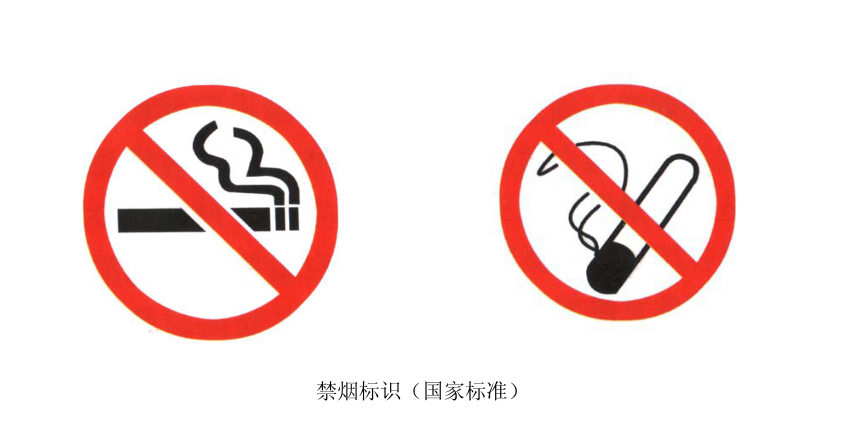 二、布置宣传栏及展板可在宣传栏、走廊、茶水间、会议室、食堂、楼梯、电梯等区域张贴无烟党政机关管理规定和控烟宣传海报，并在食堂或大厅等区域摆放展板。三、室外区域吸烟区设置鼓励扩大禁烟范围至室外区域。如不能实现室外禁止吸烟，可在室外设置吸烟区。室外吸烟区设置应当满足以下要求:(一)非封闭的空间，有利于空气流通;(二)与非吸烟区(包括建筑物)隔离;(三)远离人员密集区域和行人必经的主要通道;(四)设置明显的标识和引导标识;(五)符合消防安全要求;(六)不奢华。